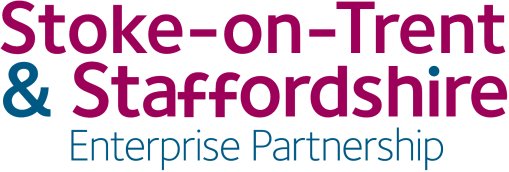 Expression of Interest Project ProposalProject Information RequestPlease delete all purple text from the final versionProject Title and proposing organisation(s): clearly identify the lead organisation, delivery partners, co-investors and stakeholders along with the key contactsProject Summary – Word Limit 300 words – Show clearly what the LEP funding will be invested in and what the investment is expected to achieveSEP priority the project aligns to – Please refer to the Strategic Economic Plan (SEP) and use evidence/indicators from there to demonstrate links. Explain how the project will contribute to the specific objective. Be as specific as possible, including data where relevantLocation of the project and its geographical impact - For transport schemes, this may require applicants to identify different geographies of impact i.e. immediate and wider. Note although many schemes will have lots of local benefits, all projects should be significant at the SSLEP level and will ultimately be assessed for their contribution to LEP growthProject Plan – Key milestones, dates the project construction (if applicable) will commence and finishDeliverability - Current status of any planning approvals and associated land ownership issues, is the project identified in any in the local plan, is the project ‘shovel-ready’ or require development, could the project be delivered without Growth Deal funding, Evidence of successful delivery track record (if applicable), expertise / capacity to deliverProject costs - how much funding is being sought from Local Growth Fund (LGF) and other funding streams - leverage from other and private sector sources.The LEP will not be supporting any projects that are looking for 100% funding from the Growth Fund. Please confirm how much investment you will make in developing and delivering your project. Note: Local Growth Funding is not available after March 2021Project Risks – Please rate risks in terms of probability and severity and comment on their significance and mitigationOutcomes – Please state the outcomes you expect to achieve from the investment. Please state how you will realise the outcomes. Please state the indicators you will use to measure the outcomes. Please be clear in distinguishing between direct, indirect, unlocked benefits, plus longer-term catalytic effectsAdditionality – Please explain why the project won’t happen otherwise (i.e. the market failure rationale) as well as a demonstration of the wider benefits/synergy that it will either directly generate or unlock. Would be helpful if respondents could be clear on distinction between direct, indirect, unlocked benefits, plus longer term catalytic effectsContact Details:Name and details of Person Completing this application:Signature:Date:Name and details of Senior responsible owner:Signature:Date:Any further information you feel necessary in explaining your proposal. Please note that this information will not be used in the shortlisting process. Word Limit 200 words.